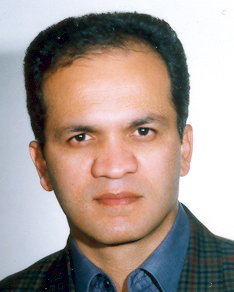 دانشیار دانشکده ریاضی، آمار و علوم کامپیوتر- دانشگاه تهرانمجید علی زادهتلفن دفتر:  +98 (21)پست الکترونیکی: majidalizadeh@ut.ac.irتحصیلاتP.H.D,1383,ریاضی(منطق ریاضی),مرکز تحقیقات فیزیک نظری و ریاضیات
کارشناسی,1376,ریاضی محض,صنعتی شریف
M.S,1378,ریاضی محض (جبر جابجایی),دانشگاه خوارزمی
زمینههای تخصصیو حرفهایسوابق کاري و فعالیت های اجراییمعاون اداری مالی پردیس علوم-(1393-1396)
عضو هیات مدیره انجمن منطق ایران-(1392-1397)
امورمشاوره دانشجویان شاهد و ایثارگر دانشکده ریاضی و علوم کامپیوتر-(1391-1393)
معاونت اموزشی دانشکده ریاضی-(1388-1393)
فعالیت های علمیمقالات- Remarks on uniform interpolation property. Alizadeh Majid (2023)., Logic Journal of the IGPL, ------(-------).

- Linear Temporal Public Announcement Logic: A New Perspective for Reasoning About the Knowledge of Multi-classifiers. Movaghar Ali, Alizadeh Majid, Hoseinpour Dehkordi, Amirhoshang (2023)., Bulletin of the Iranian Mathematical Society, 49(2).

- Interpolation Property on  Visser's Formal Propositional Logic. Alizadeh Majid, Memarzadeh Masoud (2022)., Bulletin of the Section of Logic, 51(3), 297-316.

- Unification types in Euclidean modal logics. Alizadeh Majid, Mojtahedi Seyed Mojtaba, Ardeshir Mohamad, Balbiani phlippe (2022)., Logic Journal of the IGPL, ------(---------).

- Lyndon’s interpolation property for the logic of strict implication. Aboolean Naarbeh, Alizadeh Majid (2020)., Logic Journal of the IGPL, -----------(------------).

- Understanding epidemic data and statistics: A case study of COVID‐19. Hoseinpour Dehkordi Amirhoshang, Alizadeh Majid, Derakhshan Pegah, Babazadeh Peyman, Jahandideh Arash (2020)., JOURNAL OF MEDICAL VIROLOGY, -------(------------------), -------.

- REMARKS ON STABLE FORMULAS IN INTUITIONISTIC LOGIC. Alizadeh Majid, Bibaak Ali (2018)., Logic and Logical Philosophy, 11(11), 1111.

- Basic propositional logic and the weak excluded middle. Alizadeh Majid, Ardeshir Mohammad (2018)., Logic Journal of the IGPL, -----------(--------------), -----------------.

- Boolean Algebras in Visser Algebras. Alizadeh Majid, اردشیر محمد, Ruitenburg Wim (2016)., Notre Dame Journal of Formal Logic, 57(1), 141-150.

- Counting weak Heyting algebras on finite distributive lattices. Alizadeh Majid, Joharizadeh Nima (2015)., Logic Journal of the IGPL, 2(23), 1111.

- UNIFORM INTERPOLATION IN SUBSTRUCTURAL LOGICS. Alizadeh Majid, Derakhshan Farzaneh, Ono Hiroakira (2014)., Review of Symbolic Logic, 7(03), 455-483.

- Complement of Special Chordal Graphs and Vertex Decomposability. Alizadeh Majid, Goodarzi Afshin (2013)., Bulletin of the Iranian Mathematical Society, 39(4), 619-625.

- AN IDEAL THEORETIC APPROACH TO COMPLETE PARTITE ZERO-DIVISOR GRAPHS OF POSETS. Alizadeh Majid, Meymani Hamid Reza,  Mohammad Reza Pournaki, Yassemi Siamak (2012)., JOURNAL OF ALGEBRA AND ITS APPLICATIONS, 12(2), 1-11.

- On the diameter and girth of zero - divisor graphs of posets. Alizadeh Majid,  A K Das,  Hamid Reza Maimani,  Mohamad Reza Pournaki, Yassemi Siamak (2012)., DISCRETE APPLIED MATHEMATICS, 160(9), 1319-1324.

- On Lob algebras II. Alizadeh Majid,  Mohammad Ardeshir (2011)., Logic Journal of the IGPL, 20(1), 27-44.

- Completion and amalgamation of bounded distributive quasi lattices. Alizadeh Majid,  Antonio Ledda,  Hector Freytes (2009)., Logic Journal of the IGPL, 19(1), 110-120.

- Amalgamation property for the class of basic algebras and some of its natural subclasses. Alizadeh Majid,  Mohammad Ardeshir (2006)., ARCHIVE FOR MATHEMATICAL LOGIC, 45(8), 913-930.

- On Löb algebras. Alizadeh Majid,  محمد اردشیر (2006)., MATHEMATICAL LOGIC QUARTERLY, 52(1), 95-105.

- On the linear Lindenbaum algebra of Basic Propositional Logic. Alizadeh Majid,  Mohammad Ardeshir (2004)., MATHEMATICAL LOGIC QUARTERLY, 50(1), 65-70.

کنفرانس ها- About the unification type of modal logic K5 and its extensions. Alizadeh Majid, Balbiani Philippe, Ardeshir Mohammad, Mojtahedi Seyed Mojtaba (2021)., UNIF 2021 - 35th International Workshop on Unification, 18 July, Buenos Aires, Argentina.

- Generalized Heyting Algebras and Duality. Memarzadeh Masoud, Alizadeh Majid, AKbar Tabatabayee Amir Hossein (2021)., BLAST 2021, 9-13 June, Bergamo, United States Of America.

- منطق زمانی و تحلیل دانش سیستم های چند عاملی. حسین پور دهکردی امیر هوشنگ, علی زاده مجید, موقر علی (1399)., هشتمین همایش سالانه انجمن منطق ایران, 29-30 دی.

- An epistemic logical view of Deep Neural Networks. Hoseinpour Dehkordi Amirhoshang, Alizadeh Majid, Ardeshir-Larijani Ebrahim, Movaghar Ali (2019)., 8th IPM International Conference on Fundamentals of Software Engineering (FSEN 2019), 1-3 June, IRAN.

- Terminating Hypersequent calculus for LC. Aboolian Narbeh, Alizadeh Majid, Derakhshan Farzaneh (2016)., workshop on modal logic and its application in Computer Science, 21-27 August, Tehran, Iran.

- درون یابی یکنواخت برای منطق GD اثبات نحوی. آبولیان ناربه, درخشان فرزانه, علی زاده مجید (1394)., سومین همایش سالانه انجمن منطق ایران, 1-2 آذر, ایران.

- مطالعه ای در منطق شهودگرایی گزاره ای ،ONNILLI. بیباک علی, علی زاده مجید (1394)., سومین همایش سالانه انجمن منطق ایران, 1-2 آذر, ایران.

- Uniform interpolation in weak Grzegorczyk logic and Godel-Lob logic. Alizadeh Majid, Derakhshan Farzaneh, Ono Hiroakira (2015)., LOG I C COL LOQU I U M 2 015- 15th Conference of Logic, Methodology and Philosophy of Science, CLMPS 2015, 3-8 August, Finland.

- Uniform interpolation in substructural predicate logics without contraction rule. Alizadeh Majid, Derakhshan Farzaneh, Ono Hiroakira (2014)., The Second Asian Workshop on Philosophical Logic, 12-13 April, China.

- Uniform and Lyndon interpolations in commutative substructural logics. Alizadeh Majid, Derakhshan Farzaneh, Ono Hiroakira (2013)., Frontiers in Mathematical Sciences, 25-27 December, Tehran, Iran.

- یک دستگاه حساب رشته ای بدون قاعده ادغام برای منطق پایه. علی زاده مجید, درخشان فرزانه, Ardeshir Mohammad (1392)., همایش سالیانه منطق ریاضی و کاربردهای آن, 4-5 آذر, تهران, ایران.

- Residuation on Visser Algebras. Alizadeh Majid (2013)., Annual seminar on mathematical logics and its application, 18-19 December, Tehran, Iran.

- A new Glivenko Theorem. Alizadeh Majid, Ruitenburg Wim, Ardeshir Mohammad (2013)., Topology, Algebra, and Categories in Logic 2013, 28 July-1 August, United States Of America.

- درون یابی یکنواخت برای منطق پایه. علی زاده مجید, درخشان فرزانه (1392)., اولین سمینار سالانه انجمن منطق ایران, 26-26 فروردین, تهران, ایران.

- منطق زیر ساختی و درون یابی یکنواخت. علی زاده مجید (1392)., اولین سمینار سالانه انجمن منطق ایران, 26-26 فروردین, تهران, ایران.

- Modal basic propositional logic. Alizadeh Majid, اردشیر محمد, Ruitenburg Wim (2012)., Logic Algebra and Truth Degrees 2012, 17-21 September, Japan.

- Completions of Basic algebras and Lob algebras. Alizadeh Majid, Ono Hiroakira (2011)., Non-classical Modal and Predicate Logics(NCMPL2011), 3-7 December, Guangzhou, China.

- A Duality for Quasi Ordered Structures. Ledda Antonio, Freytes Hector, Alizadeh Majid (2010)., Logic Algebra and Truth Degrees 2010, 7-11 September, Prague, Czechoslovakia.

- A DUALITY FOR QUASI ORDERED STRUCTURES (I). Ledda Antonio, Freytes Hector, Alizadeh Majid (2010)., Algebra and Substructural Logics-take four, 8-10 June, Japan.

- Completion and amalgamation of bounded distributive quasi lattices. Freytes Hector, Ledda Antonio, Alizadeh Majid (2010)., World Congress and School on Universal Logic III, 22-25 April, Lisbon, Portugal.

کتب - Mathematics, Logic, and their Philosophies. Alizadeh Majid, Ono Hiroakira (2021).

مجلاتپایان نامه ها و رساله ها- بهبود روش وارسی مدل با استفاده از تعبیر مجرد، پویا پرتو، مجید علی زاده، کارشناسی ارشد،  1402/6/28 

- بررسی تجزیه هایی از واژه m- بوناچی با استفاده از ترکیبیات و نظریه اتومات، ماریه جهان نیا، مجید علی زاده، دکتری،  1401/6/13 

- مطالعه نحوی منطق شرطی اکید، ناربه ابولیان، مجید علی زاده، دکتری،  1401/5/25 

- نظریه تسویر تعمیم یافته و زبان طبیعی، سعیده کرمانی، مجید علی زاده، کارشناسی ارشد،  1400/12/2 

- روش های خودکار برای اثبات یارها، علیرضا ظهوریان، مجید علی زاده، کارشناسی ارشد،  1398/11/27 

- منطق تفسیر پذیری ومدل های ولتمن تکمیل کرده، محمدامین حمله داری نجف آبادی، مجید علی زاده، کارشناسی ارشد،  1396/11/30 

- تصادف از دیدگاه الگوریتمی و احتمالاتی در دستگاه های دینامیکی، محمد صادق خسروانی، مجید علی زاده، کارشناسی ارشد،  1395/7/7 

- فرمول های پایدار در منطق شهودگرایانه، سیدمحمدجواد طاهری خرم آبادی، مجید علی زاده، کارشناسی ارشد،  1395/7/10 

- طبیعت مفهوم نامتناهی، فاطمه مشهدی راویز، مجید علی زاده، کارشناسی ارشد،  1395/7/10 

- وارسی مدل سیستم های چندعاملی، امیرهوشنگ حسین پوردهکردی، مجید علی زاده، کارشناسی ارشد،  1395/6/24 

- وارسی چندارزشی مدل ، هانی بیرامی، مجید علی زاده، کارشناسی ارشد،  1394/7/15 

- درونیابی در منطق های غیرکلاسیک، فرزانه درخشان، مجید علی زاده، کارشناسی ارشد،  1394/11/28 

- منطق های زیرقابی وجهی و شهودی، امیرهمایون نجاح، مجید علی زاده، کارشناسی ارشد،  1393/7/26 

- گراف اشتراکی و مجتمع های سادگی اشتراکی روی مجموعه های مرتب جزئی، پیمان میرزایی شیخطبقی، مجید علی زاده، کارشناسی ارشد،  1393/7/26 

- گسترش لکس برای فانکتورهای هم - جبری، زینب بختیاری نوده، مجید علی زاده، کارشناسی ارشد،  1393/4/3 

- منطق برای نرم افزارهای اجتماعی، بردیا دوستی، مجید علی زاده، کارشناسی ارشد،  1392/11/16 

- بررسی قضیه ی دسته بندی وجهی روی رده های خاص از قاب ها، سارا دربندی، مجید علی زاده، کارشناسی ارشد،  1392/11/14 

- منطق باور شرطی ویادگیری، علی فرجامی، مجید علی زاده، کارشناسی ارشد،  1392/10/25 

- منطق نقطه ثابت وجهی، شایسته نعیم آبادی، مجید علی زاده، کارشناسی ارشد،  1391/11/30 

- کامل سازی و تئوری دوگانگی برای ساختارهای جبری، محمد جباری، مجید علی زاده، کارشناسی ارشد،  1390/6/30 

- مطالعه معناشناسانه منطق وجهی ربطی، سعیدرضا غضنفری، مجید علی زاده، کارشناسی ارشد،  1390/12/1 

- نظریه هم جبری اتوماتها، فاطمه سیفان، مجید علی زاده، کارشناسی ارشد،  1390/11/3 

